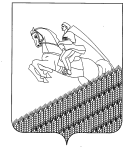 АДМИНИСТРАЦИЯ ПЕРВОМАЙСКОГО СЕЛЬСКОГО ПОСЕЛЕНИЯ
КУЩЕВСКОГО РАЙОНАПОСТАНОВЛЕНИЕот 02.02.2016 				                           	             № 30поселок ПервомайскийОб  утверждении  административного  регламента предоставления муниципальной услуги «Предоставление земельных участков, находящихся в государственной или муниципальной собственности, гражданам для индивидуального жилищного строительства, ведения личного подсобного хозяйства в границах населенного пункта, садоводства, дачного хозяйства, гражданам и крестьянским (фермерским) хозяйствам для осуществления крестьянским (фермерским) хозяйством его деятельности»            В соответствии с Федеральным законом от 27 июля 2010 года № 210-ФЗ «Об организации представления государственных и муниципальных услуг», в целях совершенствования организации исполнения полномочий по предоставлению муниципальных услуг, п о с т а н о в л я ю:         1. Утвердить административный регламент предоставления муниципальной услуги «Предоставление земельных участков, находящихся в государственной или муниципальной собственности, гражданам для индивидуального жилищного строительства, ведения личного подсобного хозяйства в границах населенного пункта, садоводства, дачного хозяйства, гражданам и крестьянским (фермерским) хозяйствам для осуществления крестьянским (фермерским) хозяйством его деятельности», согласно приложению. 2. Общему отделу администрации Первомайского сельского поселения (Дмитриченко) обнародовать настоящее постановление в специально установленных местах для обнародования и разместить в информационной сети «Интернет» на официальном сайте администрации Первомайского сельского поселения.3. Признать утратившими силу:- постановление администрации Первомайского сельского поселения Кущевского района от 23 июня 2015 года № 113 «Об утверждении административного регламента по предоставлению муниципальной услуги «Предоставление земельных участков для индивидуального жилищного строительства»;- постановление администрации Первомайского сельского поселения Кущевского района от 23 июня  2015 года № 112 «Об утверждении административного регламента по предоставлению муниципальной услуги «Предоставление земельных участков для ведения личного подсобного хозяйства».4. Контроль по исполнению настоящего постановления оставляю за собой.5. Настоящее постановление вступает в силу со дня его обнародования.Глава Первомайского сельского поселения  Кущевского района                                                                             М.Н.Поступаев ПРИЛОЖЕНИЕУТВЕРЖДЕНпостановлением администрацииПервомайского сельского поселенияКущевского районаот 02.02.2016 № 30Административный регламентпредоставления муниципальной услуги «Предоставление земельных участков, находящихся в государственной или муниципальной собственности, гражданам для индивидуального жилищного строительства, ведения личного подсобного хозяйства в границах населенного пункта, садоводства, дачного хозяйства, гражданам и крестьянским (фермерским) хозяйствам для осуществления крестьянским (фермерским) хозяйством его деятельности»1. Общие положения1.1. Настоящий административный регламент определяет последовательность и сроки действий должностных лиц при осуществлении полномочий по предоставлению муниципальной услуги, устанавливает единые требования к процедуре рассмотрения и перечню документов, необходимых для предоставления муниципальной услуги, доступности результатов предоставления данной муниципальной услуги.1.2. Заявителями, имеющими право на получение муниципальной услуги, являются физические лица и крестьянские (фермерские) хозяйства.Заявитель может воспользоваться муниципальной услугой через законного или уполномоченного представителя (далее - представители).При этом личное участие заявителя в правоотношениях по получению муниципальной услуги не лишает его права иметь представителя, равно как и участие представителя не лишает заявителя права на личное участие в указанных правоотношениях по получению муниципальной услуги.1.3. Порядок информирования о порядке предоставления муниципальной услуги.1.3.1. Информация о порядке предоставления муниципальной услуги выдается:- непосредственно в администрации Первомайского сельского поселения Кущевского района;- в МУ «МФЦ Кущевского района».Сведения о местонахождении, контактных телефонах (телефонах для справок), адресах электронной почты администрации Первомайского сельского поселения Кущевского района, а также об органах и учреждениях, задействованных в предоставлении муниципальной услуги, приводятся в Приложении № 1 к административному регламенту и размещаются на информационном стенде администрации Первомайского сельского поселения Кущевского района. Информация о процедуре предоставления муниципальной услуги сообщается по номерам телефонов для справок (консультаций).Заявители, представившие документы, в обязательном порядке информируются специалистами:- о приостановлении предоставления муниципальной услуги;- об отказе в предоставлении муниципальной услуги;- о сроке завершения оформления документов и возможности их получения.Основными требованиями к информированию заявителей являются:- достоверность и полнота информирования о процедуре;- четкость в изложении информации о процедуре; - удобство и доступность получения информации о процедуре;- оперативность предоставления информации о процедуре.1.3.2. Индивидуальное устное информирование.Индивидуальное устное информирование осуществляется специалистом ответственным за предоставление муниципальной услуги при обращении заявителей за информацией лично или по телефону.Специалист должен принять все необходимые меры для дачи полного ответа на поставленные вопросы, в случае необходимости с привлечением других специалистов. Время ожидания заявителей при индивидуальном устном информировании не может превышать 15 минут. Индивидуальное устное информирование осуществляется не более 15 минут. В случае если для подготовки ответа требуется продолжительное время, специалист, ответственный за предоставление муниципальной услуги, может предложить заявителям обратиться за необходимой информацией в письменном виде, либо согласовать с ними другое время для устного информирования.При устном обращении заявителей лично специалист, ответственный за предоставление муниципальной услуги, дает ответ самостоятельно. Если специалист, ответственный за предоставление муниципальной услуги не может в данный момент ответить на вопрос самостоятельно, то он может предложить обратиться с вопросом в письменной форме, либо согласовать с заявителем другое время для получения консультации.Специалист, ответственный за предоставление муниципальной услуги, осуществляющий прием и консультирование (по телефону или лично) должен корректно и внимательно относиться к заявителям, не унижая их чести и достоинства. Консультирование должно проводиться без больших пауз, лишних слов и эмоций.Звонки от заявителей по вопросу информирования о порядке предоставления муниципальной услуги принимаются в будничные дни в рабочее время. Во время разговора  должен произносить слова четко. Если на момент поступления звонка от заявителей, специалист, ответственный за предоставление муниципальной услуги проводит личный прием граждан, специалист, ответственный за предоставление муниципальной услуги вправе предложить заявителям обратиться по телефону позже, либо, в случае срочности получения информации, предупредить о возможности прерывания разговора по телефону для личного приема граждан. В конце информирования специалист, ответственный за предоставление муниципальной услуги, осуществляющий прием и консультирование, должен кратко подвести итог разговора и перечислить действия, которые необходимо предпринять (кто именно, когда и что должен сделать). Разговор не должен продолжаться более 15 минут.Специалист, ответственный за предоставление муниципальной услуги не вправе осуществлять информирование, выходящее за рамки информирования, влияющее прямо или косвенно на результат предоставления муниципальной услуги.1.3.3. Индивидуальное письменное информирование.Индивидуальное письменное информирование при обращении заявителей осуществляется путем почтовых отправлений, либо по электронной почте.Ответ на вопрос предоставляется в простой, четкой и понятной форме, с указанием фамилии и номера телефона непосредственного исполнителя. Ответ направляется в письменном виде или по электронной почте (в зависимости от способа доставки ответа, указанного в письменном обращении, или способа обращения гражданина). Ответ направляется в течение 10 рабочих дней со дня поступления обращения заявителя.1.3.4. Публичное устное информирование Публичное устное информирование осуществляется с привлечением средств массовой информации.1.3.5. Порядок получения информации заявителями по вопросам предоставления Муниципальной услуги, услуг, необходимых и обязательных для предоставления Муниципальной услуги, сведений о ходе предоставления указанной услуги с использованием федеральной государственной информационной системы «Единый портал государственных и Муниципальных услуг (функций)» осуществляется посредством сети Интернет. Набрав адрес официального сайта федеральной государственной информационной системы «Единый портал государственных и Муниципальных услуг (функций)» www.gosuslugi.ru, заявители могут получить полную информацию по вопросам предоставления Муниципальной услуги, услуг, необходимых и обязательных для предоставления Муниципальных услуг, сведений о ходе предоставления указанных услуг.В федеральной государственной информационной системе «Единый портал государственных и муниципальных услуг (функций)» размещается следующая информация:- полная версия Административного регламента предоставляемой услуги размещается (после официального опубликования) на официальном сайте администрации Первомайского сельского поселения Кущёвского района pervomajskoe-sp.ru.2. Стандарт предоставления муниципальной услуги2.1. Наименование муниципальной услуги «Предоставление земельных участков, находящихся в государственной или муниципальной собственности, гражданам для индивидуального жилищного строительства, ведения личного подсобного хозяйства в границах населенного пункта, садоводства, дачного хозяйства, гражданам и крестьянским (фермерским) хозяйствам для осуществления крестьянским (фермерским) хозяйством его деятельности».2.2. Услуга предоставляется администрацией Первомайского сельского поселения Кущевского района (далее - Уполномоченный орган, администрация).Прием документов, необходимых для предоставления муниципальной услуги, и выдачу документов, являющихся результатом предоставления муниципальной услуги, осуществляют МФЦ «Кущевского района» (далее - МФЦ) и  Уполномоченный орган.Организации, участвующие в предоставлении услуги:- Кущевский отдел Управления Федеральной службы государственной регистрации, кадастра и картографии по Краснодарскому краю;- Кущевский филиал (отдела) ФГУ «Земельная кадастровая палата»;- Межрайонная ИФНС России № 12 по Краснодарскому краю.2.3. Конечным результатом предоставления муниципальной услуги является:1) договор аренды земельного участка в случае, если границы испрашиваемого земельного участка определены в соответствии с Федеральным законом «О государственном кадастре недвижимости»;2) договор купли-продажи земельного участка в случае, если границы испрашиваемого земельного участка определены в соответствии с Федеральным законом «О государственном кадастре недвижимости»;3) решение о предварительном согласовании предоставления земельного участка в случае, если испрашиваемый земельный участок предстоит образовать или его границы подлежат уточнению в соответствии с Федеральным законом «О государственном кадастре недвижимости»;4) отказ в предоставлении земельного участка;5) отказ в предварительном согласовании предоставления земельного участка.2.4. Муниципальная услуга предоставляется:- в случае если по истечении срока опубликования извещения не поступили заявления о намерении участвовать в аукционе по продаже земельного участка или аукционе на право заключения договора аренды земельного участка, срок предоставления Муниципальной услуги - 90 дней со дня подачи заявления в МФЦ;-  в случае если по истечении срока опубликования извещения поступило одно или более заявление о намерении участвовать в аукционе по продаже земельного участка или аукционе на право заключения договора аренды земельного участка, срок предоставления Муниципальной услуги - 67 дней со дня подачи заявления в МФЦ.2.5. Предоставление услуги осуществляется в соответствии со следующими правовыми актами:- Конституцией Российской Федерации, опубликована в «Российской газете» от 25 декабря 1993 г. N 237;- Гражданским кодексом Российской Федерации (текст части первой опубликован в «Российской газете» от 8 декабря 1994 года № 238-239, в Собрании законодательства Российской Федерации от 5 декабря 1994 года № 32 ст. 3301; текст части второй опубликован в «Российской газете» от 6, 7, 8 февраля 1996 года № 23, 24, 25, в Собрании законодательства Российской Федерации от 29 января 1996 года № 5 ст. 410);- Земельным кодексом Российской Федерации (текст опубликован в «Российской газете» от 30 октября 2001 года № 211-212, в «Парламентской газете» от 30 октября 2001 года № 204-205, в Собрании законодательства Российской Федерации от 29 октября 2001 года № 44 ст. 4147);- Федеральным законом от 25 октября 2001 года № 137-ФЗ «О введении в действие Земельного кодекса Российской Федерации» (текст опубликован в «Российской газете» от 30 октября 2001 года № 211-212, в «Парламентской газете» от 30 октября 2001 года № 204-205, в Собрании законодательства Российской Федерации от 29 октября 2001 года № 44 ст. 4148);- Федеральным законом от 27 июля 2010 года № 210-ФЗ «Об организации предоставления государственных и муниципальных услуг» (текст опубликован в «Российской газете» от 30 июля 2010 года № 168, в Собрании законодательства Российской Федерации от 2 августа 2010 года № 31 ст. 4179);- Федеральным законом от 21 июля 1997 года № 122-ФЗ «О государственной регистрации прав на недвижимое имущество и сделок с ним» (текст опубликован в «Российской газете» от 30 июля 1997 года № 145, в Собрании законодательства Российской Федерации от 28 июля 1997 года № 30, ст. 3594);- Федеральным законом от 24 июля 2007 года № 221-ФЗ «О государственном кадастре недвижимости» (текст опубликован в «Российской газете» от 1 августа 2007 года № 165, в «Парламентской газете» от 9 августа 2007 года № 99-101, в Собрании законодательства Российской Федерации от 30 июля 2007 года № 31 ст. 4017);- Федеральным законом от 6 октября 2003 года № 131-ФЗ «Об общих принципах организации местного самоуправления в Российской Федерации» (текст опубликован в «Российской газете» от 8 октября 2003 года № 202, в «Парламентской газете» от 8 октября 2003 года № 186, в Собрании законодательства Российской Федерации от 6 октября 2003 года № 40 ст. 3822);- Федеральным законом от 7 июля 2003 года № 112-ФЗ «О личном подсобном хозяйстве» («Парламентская газета», № 124 - 125, 10.07.2003; «Российская газета», № 135, 10.07.2003; «Собрание законодательства РФ», 14 июля 2003 года, № 28, ст. 2881);- Федеральным законом от 11 июня 2003 года № 74-ФЗ «О крестьянском (фермерском) хозяйстве» (источник официального опубликования «Российской газете», № 115, от 17 июня 2003 года);- Федеральным законом от 15 апреля 1998 года № 66-ФЗ «О садоводческих, огороднических и дачных некоммерческих объединениях граждан» (источник официального опубликования «Российская газета», № 79 от 23 апреля 1998 года);- Федеральным законом от 6 апреля 2011 года № 63-ФЗ «Об электронной подписи» («Собрание законодательства Российской Федерации», 11 апреля 2011 года, № 15, ст. 2036);- Федеральным законом от 27 июля 2006 года № 152-ФЗ «О персональных данных» (первоначальный текст документа опубликован в изданиях «Российская газета», № 165, 29 июля 2006 года; «Собрание законодательства Российской Федерации»), 31 июля 2006 года, № 31 (1 часть), страница 3451; «Парламентская газета», № 126 - 127, 3 августа 2006 года);- Приказом Минэкономразвития России от 12 января 2015 года № 1 «Об утверждении перечня документов, подтверждающих право заявителя на приобретение земельного участка без проведения торгов» (текст приказа опубликован на «Официальном интернет-портале правовой информации» (www.pravo.gov.ru) 28 февраля 2015 года);- Законом Краснодарского края от 5 ноября 2002 года № 532-КЗ «Об основах регулирования земельных отношений в Краснодарском крае» (текст опубликован в газете «Кубанские новости», № 240 от 14 ноября 2002 года; в Информационном бюллетене Законодательного Собрания Краснодарского края   № 40 (70) от 18 ноября 2002 года (часть 1), стр. 53.);2.6. Перечень документов, необходимых для предоставления муниципальной услуги:2.6.1. заявление с указанием1) фамилии, имени, отчество, место жительства заявителя и реквизиты документа, удостоверяющего личность заявителя (для гражданина);наименование и место нахождения заявителя (для юридического лица), а также государственный регистрационный номер записи о государственной регистрации юридического лица в едином государственном реестре юридических лиц, идентификационный номер налогоплательщика, за исключением случаев, если заявителем является иностранное юридическое лицо, а также документы, подтверждающие полномочия представителя юридического лица и документы, удостоверяющие его личность;2) кадастровый номер испрашиваемого земельного участка;3)  основание предоставления земельного участка без проведения торгов, согласно пункта 13 настоящего Административного регламента;4) вид права, на котором заявитель желает приобрести земельный участок, если предоставление земельного участка указанному заявителю допускается на нескольких видах прав;5) цель использования земельного участка;6) реквизиты решения об утверждении документа территориального планирования и (или) проекта планировки территории в случае, если земельный участок предоставляется для размещения объектов, предусмотренных этим документом и (или) этим проектом;7) реквизиты решения о предварительном согласовании предоставления земельного участка в случае, если испрашиваемый земельный участок образовывался или его границы уточнялись на основании данного решения;8) почтовый адрес и (или) адрес электронной почты для связи с заявителем.2.6.2. В случае подачи заявления о предоставлении земельного участка к заявлению получатель Муниципальной услуги прилагает:1) документ, подтверждающий полномочия представителя заявителя, в случае, если с заявлением о предоставлении земельного участка обращается представитель заявителя;2) заверенный перевод на русский язык документов о государственной регистрации юридического лица в соответствии с законодательством иностранного государства в случае, если заявителем является иностранное юридическое лицо;3)  схема расположения земельного участка, в случае, если земельный участок  предстоит образовать  в соответствии  со   схемой  расположения земельного участка.2.6.3. В случае подачи заявления о предварительном согласовании предоставления земельного участка (Приложения № 2 и № 4) указываются:1) фамилия, имя и (при наличии) отчество, место жительства заявителя, реквизиты документа, удостоверяющего личность заявителя (для гражданина);2) наименование и место нахождения заявителя (для юридического лица), а также государственный регистрационный номер записи о государственной регистрации юридического лица в едином государственном реестре юридических лиц и идентификационный номер налогоплательщика, за исключением случаев, если заявителем является иностранное юридическое лицо;3) кадастровый номер земельного участка, заявление о предварительном согласовании предоставления которого подано (далее -испрашиваемый земельный участок), в случае, если границы такого земельного участка подлежат уточнению в соответствии с Федеральным законом «О государственном кадастре недвижимости»;4) реквизиты решения об утверждении проекта межевания территории, если образование испрашиваемого земельного участка предусмотрено указанным проектом;5) кадастровый номер земельного участка или кадастровые номера земельных участков, из которых в соответствии с проектом межевания территории, со схемой расположения земельного участка или с проектной документацией о местоположении, границах, площади и об иных количественных, и качественных характеристиках лесных участков предусмотрено образование испрашиваемого земельного участка, в случае, если сведения о таких земельных участках внесены в государственный кадастр недвижимости;6) основание предоставления земельного участка без проведения торгов из числа предусмотренных пунктом 2 статьи 39.3, статьей 39.5, пунктом 2 статьи 39.6 или пунктом 2 статьи 39.1.0 Земельного Кодекса Российской Федерации оснований;7) вид права, на котором заявитель желает приобрести земельный участок, если предоставление земельного участка возможно на нескольких видах прав;8) цель использования земельного участка;9) реквизиты решения об изъятии земельного участка для государственных или муниципальных нужд в случае, если земельный участок предоставляется взамен земельного участка, изымаемого для государственных или муниципальных нужд;10) реквизиты решения об утверждении документа территориального планирования и (или) проекта планировки территории в случае, если земельный участок предоставляется для размещения объектов, предусмотренных указанными документом и (или) проектом;11) почтовый адрес и (или) адрес электронной почты для связи с заявителем.2.6.4. В случае подачи заявления о предварительном согласовании предоставления земельного участка прилагаются:1) документы, подтверждающие право заявителя на приобретение земельного участка без проведения торгов и предусмотренные перечнем, установленным уполномоченным Правительством Российской Федерации федеральным органом исполнительной власти, за исключением документов, которые должны быть представлены в уполномоченный орган в порядке межведомственного информационного взаимодействия;2) схема расположения земельного участка в случае, если испрашиваемый земельный участок предстоит образовать и отсутствует проект межевания территории, в границах которой предстоит образовать такой земельный участок;3) проектная документация о местоположении, границах, площади и об иных количественных и качественных характеристиках лесных участков в случае, если подано заявление о предварительном согласовании предоставления лесного участка;4) документ, подтверждающий полномочия представителя заявителя, в случае, если с заявлением о предварительном согласовании предоставления земельного участка обращается, представитель заявителя;5) заверенный перевод на русский язык документов о государственной регистрации юридического лица в соответствии с законодательством иностранного государства в случае, если заявителем является иностранное юридическое лицо;6) подготовленные некоммерческой организацией, созданной гражданами, списки ее членов в случае, если подано заявление о предварительном согласовании предоставления земельного участка или о предоставлении земельного участка в безвозмездное пользование указанной организации для ведения огородничества или садоводства.2.6.5. В случае если копии документов не заверены в установленном порядке, вместе с копиями предъявляются оригиналы для обозрения, при этом копии документов сверяются с оригиналом Специалистом администрации или МФЦ, принимающим документы, и заверяются штампом ответственного Специалиста с указанием его фамилии, инициалов и даты. Оригиналы документов после сверки возвращаются заявителю.2.6.6. Исчерпывающий перечень документов, необходимых для предоставления муниципальной услуги, которые находятся в распоряжении государственных органов, органов местного самоуправления и иных органов и которые заявитель вправе представить, включает в себя:1) выписка из Единого государственного реестра прав на недвижимое имущество и сделок с ним (далее - ЕГРП) о правах на здание, строение, сооружение, находящиеся на приобретаемом земельном участке, или уведомление об отсутствии в ЕГРП запрашиваемых сведений о зарегистрированных правах на указанные здание, строение, сооружение;2) выписка из ЕГРП о правах на приобретаемый земельный участок или уведомление об отсутствии в ЕГРП запрашиваемых сведений о зарегистрированных правах на указанный земельный участок;3) кадастровый паспорт земельного участка либо кадастровая выписка о земельном участке;4) выписка из Единого государственного реестра юридических лиц в случае, если заявителем является юридическое лицо;5) выписка из Единого государственного реестра индивидуальных предпринимателей в случае, если заявителем является индивидуальный предприниматель;6) решение о предварительном согласовании предоставления земельного участка;7) схема расположения земельного участка в случае, если испрашиваемый земельный участок предстоит образовать и отсутствует проект межевания территории, в границах которой предстоит образовать такой земельный участок.2.6.7. Непредставление заявителем указанных документов не является основанием для отказа заявителю в предоставлении муниципальной услуги.Документы, необязательные к представлению заявителем, запрашиваются в рамках запросов, в том числе межведомственных, срок ответов на такие запросы составляет 5 дней.Получение информации, указанной в настоящем пункте, не должно приводить к нарушению срока предоставления муниципальной  услуги. Плата за получение информации, указанной в настоящем пункте, с заявителя не взимается.2.6.8. Запрещается требовать от заявителя:- представления документов и информации или осуществления действий, представление или осуществление которых не предусмотрено нормативными правовыми актами, регулирующими отношения, возникающие в связи с предоставлением муниципальной услуги;- представления документов и информации, которые в соответствии с нормативными правовыми актами Российской Федерации, нормативными правовыми актами Краснодарского края и муниципальными правовыми актами находятся в распоряжении государственных органов, органов местного самоуправления и (или) подведомственных государственным органам и органам местного самоуправления организаций, предоставляющих и участвующих в предоставлении муниципальных услуг, за исключением документов, указанных в части 6 статьи 7 Федерального закона от 27 июля 2010 года № 210-ФЗ «Об организации предоставления государственных и муниципальных услуг».2.7. Основанием для отказа в приеме документов, необходимых для предоставления муниципальной услуги является:1) заявление подписано лицом, не имеющим полномочий на подписание данного заявления;2) заявление не содержит обязательных сведений;3) к заявлению не приложены документы, в соответствии с пунктом 2.6. регламента.Уполномоченный орган, принявший решение об отказе в регистрации заявления, обязан незамедлительно проинформировать заявителя о принятом решении с указанием оснований принятия данного решения.2.8. Основания для приостановления муниципальной услуги  отсутствуют.Администрация принимает решение о приостановлении срока рассмотрения заявления о предварительном согласовании предоставления земельного участка и направляет принятое решение заявителю в случае, если на дату поступления заявления о предварительном согласовании предоставления земельного участка, образование которого предусмотрено приложенной к этому заявлению схемой расположения земельного участка, на рассмотрении Администрации находится представленная ранее другим лицом схема расположения земельного участка и местоположение земельных участков, образование которых предусмотрено этими схемами, частично или полностью совпадает.Срок рассмотрения заявления о предварительном согласовании предоставления земельного участка приостанавливается до принятия решения об утверждении направленной или представленной ранее схемы расположения земельного участка или до принятия решения об отказе в утверждении указанной схемы.2.9. Основанием для отказа в предоставлении муниципальной услуги является:1) подача заявления о предоставлении земельного участка лицом, которое в соответствии с земельным законодательством не имеет права на приобретение земельного участка в аренду без проведения торгов;2) указанный в заявлении о предоставлении земельного участка земельный участок предоставлен на праве постоянного (бессрочного) пользования, безвозмездного пользования, пожизненного наследуемого владения или аренды, за исключением случаев, если с заявлением о предоставлении земельного участка обратился обладатель данных прав или подано заявление о предоставлении земельного участка в соответствии с подпунктом 10 пункта 2 статьи 39.10 Земельного кодекса РФ;3) на указанном в заявлении о предоставлении земельного участка земельном участке расположены здание, сооружение, объект незавершенного строительства, принадлежащие гражданам или юридическим лицам, за исключением случаев, если сооружение (в том числе сооружение, строительство которого не завершено) размещается на земельном участке на условиях сервитута или на земельном участке размещен объект, предусмотренный пунктом 3 статьи 39.36 Земельного кодекса Российской Федерации, и это не препятствует использованию земельного участка в соответствии с его разрешенным использованием либо с заявлением о предоставлении земельного участка обратился собственник этих здания, сооружения, помещений в них, этого объекта незавершенного строительства;4) на указанном в заявлении, о предоставлении земельного участка земельном участке расположены здание, сооружение, объект незавершенного строительства, принадлежащие гражданам или юридическим лицам, за исключением случаев, если сооружение (в том числе сооружение, строительство которого не завершено) размещается на земельном участке на условиях сервитута или с заявлением: о предоставлении земельного участка обратился правообладатель этих здания, сооружения, помещений в них, этого объекта незавершенного строительства;5) указанный в заявлении о предоставлении земельного участка земельный участок является изъятым из оборота или ограниченным в обороте и его предоставление не допускается на праве, указанном в заявлении о предоставлении земельного участка;6) указанный в заявлении о предоставлении земельного участка земельный участок является зарезервированным для государственных или муниципальных нужд в случае, если заявитель обратился с заявлением о предоставлении земельного участка в собственность, постоянное (бессрочное) пользование или с заявлением о предоставлении земельного участка в аренду, безвозмездное пользование на срок, превышающий срок действия решения о резервировании земельного участка, за исключением случая предоставления земельного участка для целей резервирования;7) указанный в заявлении о предоставлении земельного участка земельный участок расположен в границах территории, в отношении, которой с другим лицом: заключён договор о развитии застроенной территории, за исключением случаев, если с заявлением о предоставлении земельного участка обратился собственник здания, сооружения, помещений в них, объекта незавершенного строительства, расположенных на таком земельном участке, или правообладатель такого земельного участка;8) указанный в заявлении о предоставлении земельного участка земельный участок расположен в границах территории, в отношении которой с другим лицом заключен договор о развитии застроенной территории, или земельный участок образован из земельного участка, в отношении которого с другим лицом заключен договор о комплексном освоении территории, за исключением случаев, если такой земельный участок предназначен для размещения объектов федерального значения, объектов регионального значения или объектов местного значения и с заявлением о предоставлении такого земельного участка обратилось лицо, уполномоченное на строительство указанных объектов;9) указанный в заявлении о предоставлении земельного участка земельный участок образован из земельного участка, в отношении которого заключен договор о комплексном освоении территории или договор о развитии застроенной территории, и в соответствии с утвержденной документацией по планировке территории предназначен для размещения объектов федерального значения, объектов регионального значения или объектов местного значения, за исключением случаев, если с заявлением о предоставлении в аренду земельного участка обратилось лицо, с которым заключен договор о комплексном освоении территории или договор о развитии застроенной территории, предусматривающие обязательство данного лица по строительству указанных объектов;10) указанный в заявлении о предоставлении земельного участка земельный участок является предметом аукциона, извещение о проведении которого размещено в соответствии с пунктом 19 статьи 39.11 Земельного кодекса РФ;11) в отношений земельного участка, указанного в заявлении о его предоставлении, поступило предусмотренное подпунктом б пункта 4 статьи 39.11 Земельного кодекса РФ заявление о проведении аукциона по его продаже или аукциона на право заключения договора его аренды при условии, что такой земельный участок образован в соответствии с подпунктом 4 пункта 4 статьи 39.11 Земельного кодекса РФ и уполномоченным органом не принято решение об отказе в проведении этого аукциона по основаниям, предусмотренным пунктом 8 статьи 39.11 Земельного кодекса РФ;12) в отношении земельного участка, указанного в заявлении о его предоставлении, опубликовано и размещено в соответствии с подпунктом 1 пункта 1 статьи 39.18 Земельного кодекса РФ извещение о предоставлении земельного участка для индивидуального жилищного строительства, ведения личного подсобного хозяйства, садоводства, дачного хозяйства или осуществления крестьянским (фермерским) хозяйством его деятельности;13) разрешенное использование земельного участка не соответствует целям использования такого земельного участка, указанным в заявлении о предоставлении земельного участка, за исключением случаев размещения линейного объекта в соответствии с утвержденным проектом планировки территории;14) испрашиваемый земельный участок не включен в утвержденный, в установленном. Правительством Российской Федерации порядке перечень земельных участков, предоставленных для нужд обороны и безопасности и временно не используемых для указанных нужд, в случае, если подано заявление о предоставлении земельного участка в соответствии с подпунктом 10 пункта 2 статьи 39.10 Земельного кодекса Российской Федерации;15) указанный в заявлении о предоставлении земельного участка земельный участок в соответствии с утвержденными документами территориального планирования и (или) документацией по планировке территории предназначен для размещения объектов федерального значения, объектов регионального значения или объектов местного значения и с заявлением о предоставлении земельного участка обратилось лицо, не уполномоченное на строительство этих объектов;16) указанный в заявлении о предоставлении земельного участка земельный участок предназначен для размещения здания, сооружения в соответствии с государственной программой Российской Федерации, государственной программой субъекта Российской Федерации и с заявлением о предоставлении земельного участка обратилось лицо, не уполномоченное на строительство этих здания, сооружения;17) предоставление земельного участка на заявленном виде прав не допускается;18) в отношении земельного участка, указанного в заявлении о его предоставлении, не установлен вид разрешенного использования;19) указанный в заявлении о предоставлении земельного участка земельный участок не отнесен к определенной категории земель;20) в отношении земельного участка, указанного в заявлении о его предоставлении, принято решение о предварительном согласовании его предоставления, срок действия которого не истек, и с заявлением о предоставлении земельного участка обратилось иное не указанное в этом решении лицо;21) указанный в заявлении о предоставлении земельного участка земельный участок изъят для государственных или муниципальных нужд и указанная в заявлении цель предоставления такого земельного участка не соответствует целям, для которых такой земельный участок был изъят, за исключением земельных участков, изъятых для государственных или муниципальных нужд в связи с признанием многоквартирного дома, который расположен на таком земельном участке, аварийным и подлежащим сносу или реконструкции;22) границы земельного участка, указанного в заявлении о его предоставлении, подлежат уточнению в соответствии с Федеральным законом. «О государственном кадастре недвижимости»;23) площадь земельного участка, указанного в заявлении о его предоставлении, превышает его площадь, указанную в схеме расположения земельного участка, проекте межевания территории или в проектной документации о местоположении, границах, площади и об иных количественных и качественных характеристиках лесных участков, в соответствии с которыми такой земельный участок образован, более чем на десять процентов;24)  земельный участок, который предстоит образовать, не может быть предоставлен заявителю по основаниям, указанным в подпунктах 1 - 13, 15 -19, 22 и 23 статьи 39.16 Земельного кодекса Российской Федерации;25) в случае поступления в течение тридцати дней со дня опубликования извещения, заявлений иных граждан, крестьянских (фермерских) хозяйств о намерении участвовать в аукционе.26) отсутствие одного или нескольких документов, необходимых для получения муниципальной услуги;27) отсутствие у заявителя соответствующих полномочий на получение муниципальной услуги;28) представление заявителем документов, оформленных не в соответствии с установленным порядком (наличие исправлений, серьёзных повреждений, не позволяющих однозначно истолковать их содержание, отсутствие обратного адреса, отсутствие подписи, печати);29) заявление не поддается прочтению, содержит нецензурные или оскорбительные выражения.Заявитель вправе отозвать своё заявление на любой стадии рассмотрения, согласования или подготовки документа администрацией, обратившись с соответствующим заявлением.Не может быть отказано заявителю в приёме дополнительных документов при наличии намерения их сдать.Заявитель информируется о наличии оснований для отказа в приёме документов, при этом заявитель имеет право обжаловать отказ на имя руководителя уполномоченного на предоставление муниципальной услуги органа, в порядке, установленном действующим законодательством.В случае принятия решения об отказе в оказании Муниципальной услуги уполномоченный орган в течение трех рабочих дней с момента принятия решения направляет соответствующее заключение заявителю и со всеми приложенными документами в МФЦ для выдачи заявителю.  Отказ в предоставлении муниципальной услуги не препятствует повторному обращению заявителя после устранения причины, послужившей основанием для отказа.2.10. Услуги необходимые и обязательные при предоставлении муниципальной услуги отсутствуют.2.11. Муниципальная услуга предоставляется бесплатно.2.12. Государственной пошлины или иная плата за предоставление муниципальной услуги не взимается.2.13.Максимальный срок ожидания в очереди при подаче запроса о предоставлении муниципальной услуги и при получении результата предоставления услуг – не более 15 минут. 2.14. Регистрация заявления заявителя о предоставлении муниципальной услуги осуществляется специалистами МУ «МФЦ Кущевского района» или специалистом администрации Первомайского сельского поселения, в соответствии с Порядком работы с обращениями граждан в администрации Первомайского сельского поселения Кущевского района. 2.15. Здания (строения), в которых располагаются МФЦ и администрация, должны находиться на расстоянии пешеходной доступности (не более 10 минут пешком) для заявителей от остановок общественного транспорта. На территории, прилегающей к месторасположению органа предоставления муниципальной услуги, оборудуются места для парковки автотранспортных средств. На стоянке должно быть не менее 5 машино-мест.Доступ заявителей к парковочным местам является бесплатным.Здания (строения), в которых расположен МФЦ, администрация, должны быть оборудованы отдельным входом для свободного доступа заявителей в помещение, в том числе для маломобильных граждан, оборудован пандусом, кнопкой вызова. Центральный вход в здание должен быть оборудован информационной табличкой (вывеской), содержащей следующую информацию об органе, осуществляющем предоставление услуги:наименование;место нахождения;режим работы;адрес официального Интернет-сайта;телефонные номера и адрес электронной почты справочной службы. Органы местного самоуправления (в сфере установленных полномочий) обеспечивают инвалидам (включая инвалидов, использующих кресла-коляски и собак-проводников):условия  беспрепятственного доступа к объекту (зданию, помещению), в котором она представляется, а также для беспрепятственного пользования транспортом, средствами связи и информации;возможность самостоятельного передвижения по территории, на которой расположены объекты (здания, помещения), в которых предоставляются услуги, а также входа в такие объекты и выхода из них, посадки в транспортное средство и высадки из него, в том числе с использование кресла-коляски;сопровождение инвалидов, имеющих стойкие расстройства функции зрения и самостоятельного передвижения;надлежащее размещение оборудования и носителей информации, необходимые для обеспечения беспрепятственного доступа инвалидов к объектам (зданиям, помещениям), в которых предоставляются услуги, и к услугам с учетом ограничений их жизнедеятельности;дублирование необходимой для инвалидов звуковой и зрительной информации, а также надписей, знаков и иной текстовой и графической информации знаками, выполненными рельефно-точечным шрифтом Брайля;доступ сурдопереводчика и тифлосурдопереводчика;доступ собаки-переводчика на объекты (здания, помещения), в которых предоставляются услуги;оказание инвалидам помощи в преодолении барьеров, мешающих получению ими услуг наравне с другими лицами.2.16. Рабочие места должностных лиц, осуществляющих муниципальную функцию, оборудуются компьютерами и оргтехникой, позволяющей организовать исполнение муниципальной функции в полном объеме.2.17. Место ожидания личного приема граждан оборудуется лавочками, заявители обеспечиваются канцелярскими принадлежностями, бумагой для написания обращений. 2.18. Места для проведения личного приема граждан оборудуются системами вентиляции, противопожарной системой и средствами пожаротушения, системой оповещения о возникновении чрезвычайной ситуации, средствами оказания первой медицинской помощи, питьевой водой.2.19. На информационных стендах в помещении, предназначенном для приема документов для предоставления муниципальной услуги, размещается следующая информация:- извлечения из законодательных и иных нормативных правовых актов, содержащих нормы, регулирующие деятельность по оказанию муниципальной услуги;- блок-схема (приложение к Административному регламенту № 2) и краткое описание порядка предоставления услуги;- перечни документов, необходимых для предоставления муниципальной услуги, и требования, предъявляемые к этим документам;- образцы оформления документов, необходимых для предоставления муниципальной услуги;- месторасположение, график (режим) работы, номера телефонов, адреса электронной почты органов, в которых заявители могут получить документы, необходимые для муниципальной услуги;- основания отказа в предоставлении муниципальной услуги.2.20. Показатели доступности и качества муниципальных услуг:взаимодействие заявителя с должностными лицами при предоставлении муниципальной услуги – 2 раза, продолжительность – 10 минут;оперативность предоставления информации;достоверность предоставленной информации.2.21. Особенности предоставления муниципальной услуги МУ «МФЦ Кущевского района»:прием документов от заявителей осуществляется специалистами МУ «МФЦ Кущевского района»  в день обращения заявителя в порядке очереди или по предварительной записи заявителя (на определенное время и дату);в секторе информирования дежурный специалист МУ «МФЦ Кущевского района» осуществляет организационную и консультативную помощь гражданам, обратившимся в МУ «МФЦ Кущевского района» для получения муниципальной услуги.	2.22. Иные требования, в том числе учитывающие особенности предоставления муниципальной услуги в многофункциональном центре и в электронной формеДействия по приему заявлений в администрации, МФЦ, передаче документов в администрацию, а также передаче документов из администрации в МФЦ для выдачи заявителям осуществляются в соответствии с соглашением, заключенным между администрацией и МФЦ.Заявление может быть подано:при личном обращении заявителя (представителя заявителя) в МФЦ, или в администрацию;в виде почтового отправления с описью вложения;в электронной форме с использованием информационно-коммуникационных технологий с использованием Единого портала государственных и муниципальных услуг.С использованием портала государственных и муниципальных услуг (www.pgu.krasnodar.ru) и Единого портала государственных и муниципальных услуг (www.gosuslugi.ru), осуществляется информирование о муниципальной  услуге, а так же предоставляется возможность дистанционного получения форм документов, необходимых для предоставления муниципальной услуги. При поступлении заявления и документов, указанных в пункте подразделе 2.6. настоящего раздела, в электронной форме с использованием электронной почты, подписанных усиленной квалифицированной электронной подписью, работник, осуществляющий прием документов, проверяет действительность усиленной квалифицированной электронной подписи с использованием средств информационной системы головного удостоверяющего центра, которая входит в состав инфраструктуры, обеспечивающей информационно − технологическое взаимодействие действующих и создаваемых информационных систем, используемых для предоставления услуг.Если заявление представляется в электронном виде, доверенность должна быть представлена в форме электронного документа, подписанного электронной цифровой подписью уполномоченного лица, выдавшего (подписавшего) доверенность.Содержание заявления в электронной форме должно соответствовать содержанию заявления в виде бумажного документа. Действия, связанные с проверкой действительности усиленной квалифицированной электронной подписи заявителя, использованной при обращении за получением государственной услуги, осуществляются в соответствии с постановлением Правительства Российской Федерации от 25 августа 2012 года № 852 «Об утверждении Правил использования усиленной квалифицированной электронной подписи при обращении за получением государственных и муниципальных услуг и о внесении изменения в Правила разработки и утверждения административных регламентов предоставления государственных услуг».Работник, осуществляющий прием документов, в течение одного рабочего дня направляет заявителю электронное сообщение, подтверждающее поступление данных документов.3. Состав, последовательность и сроки выполнения административных процедур, требования к порядку их выполнения, в том числе особенности выполнения административных процедур в электронной форме3.1. Исполнение муниципальной функции включает в себя следующие административные процедуры:1) прием и регистрация документов;2) рассмотрение заявления и прилагаемых к нему документов администрацией сельского поселения, формирование и направление межведомственного запроса в органы, участвующие в предоставлении муниципальной услуги (в случае непредставления заявителем по собственной инициативе документов (их копии или сведения, содержащиеся в них), указанные в пункте 2.6.6. части 2.6. настоящего Административного регламента), принятие решения о предоставлении или отказе в предоставлении муниципальной услуги, передача документов в МУ "МФЦ";3) выдача результат предоставления муниципальной услуги.3.2. Блок-схема предоставления муниципальной услуги приведена в приложении к настоящему административному регламенту (приложение № 2).3.3. прием и регистрация документовОснованием для начала предоставления муниципальной услуги является личное обращение заявителя (его представителя, доверенного лица) в Администрацию или МФЦ с заявлением и прилагаемых к нему документов, указанным в пункте 2.6 раздела 2 настоящего административного регламента, необходимым для предоставления услуги.При приеме заявления и прилагаемых к нему документов работник Администрации или МФЦ:устанавливает личность заявителя, в том числе проверяет документ, удостоверяющий личность, проверяет полномочия заявителя, в том числе полномочия представителя действовать от его имени;проверяет наличие всех необходимых документов, исходя из соответствующего перечня документов, необходимых для предоставления муниципальной услуги;проверяет соответствие представленных документов установленным требованиям, удостоверяясь, что:документы в установленных законодательством случаях нотариально удостоверены, скреплены печатями, имеют надлежащие подписи сторон или определённых законодательством должностных лиц;тексты документов написаны разборчиво;фамилии, имена и отчества физических лиц, адреса их мест жительства написаны полностью;в документах нет подчисток, приписок, зачёркнутых слов и иных не оговорённых в них исправлений;документы не исполнены карандашом;документы не имеют серьёзных повреждений, наличие которых не позволяет однозначно истолковать их содержание;срок действия документов не истёк;документы содержат информацию, необходимую для предоставления муниципальной услуги, указанной в заявлении;документы представлены в полном объёме;сличает представленные экземпляры оригиналов и копий документов (в том числе нотариально удостоверенные) друг с другом. Если представленные копии документов нотариально не заверены, сличив копии документов с их подлинными экземплярами, заверяет своей подписью с указанием фамилии и инициалов и ставит отметку «с подлинным сверено»;при отсутствии оснований для отказа в приёме документов оформляет с использованием системы электронной очереди расписку о приёме документов.Работником Администрации или МФЦ регистрируется заявление, заявителю выдаётся расписка в получении заявления и документов с указанием их наименования, количества, порядкового номера, даты получения документов, ФИО, должности и подписи работника.Срок регистрации заявления и выдачи заявителю расписки в получении документов составляет не более 15 минут.Заявитель, представивший документы для получения муниципальной услуги, в обязательном порядке информируется работником Администрации или МФЦ:о сроке предоставления муниципальной услуги;о возможности отказа в предоставлении муниципальной услуги.Критерии принятия решения:обращение за получением муниципальной услуги соответствующего лица;предоставление в полном объеме документов, указанных в пункте 2.6 раздела 2 настоящего административного регламента;достоверность поданных документов, указанных в пункте 2.6 раздела 2 настоящего административного регламента.Результат административной процедуры:регистрация заявления в электронной базе данных;отказ в приеме документов.Способ фиксации результата выполнения административной процедуры - внесение в электронную базу данных.При подаче заявления в электронном виде с использованием «Портала государственных и муниципальных услуг (функций)», «Портала государственных и муниципальных услуг Краснодарского края»:1) заявитель при наличии технической возможности вправе подать заявление в электронной форме с использованием «Портала государственных и муниципальных услуг (функций)», «Портала государственных и муниципальных услуг Краснодарского края»;2) после подачи заявления с использованием Портала осуществляется передача заявления посредством автоматизированной системы (при условии внедрения системы межведомственного электронного взаимодействия) в администрацию;3) для получения Муниципальной услуги лицо, подавшее заявление в электронной форме, представляет все надлежащим образом оформленные документы в порядке, предусмотренном пунктом 2.6 Административного регламента;4) оформление Муниципальной услуги до представления всех необходимых для представления заявителем документов не допускается.Срок регистрации заявления - в течение дня поступления заявления с необходимым пакетом документов (1 рабочий день).3.4. рассмотрение заявления и прилагаемых к нему документов администрацией сельского поселения, формирование и направление межведомственного запроса в органы, участвующие в предоставлении муниципальной услуги (в случае непредставления заявителем по собственной инициативе документов (их копии или сведения, содержащиеся в них), указанные в пункте 2.6.6. части 2.6. настоящего Административного регламента), принятие решения о предоставлении или отказе в предоставлении муниципальной услуги, передача документов в МУ "МФЦ"Основанием для начала административной процедуры является получение специалистом, ответственным за предоставление муниципальной услуги, заявления и пакета документов от заявителя или из МУ "МФЦ Кущевского района".В случае непредставления заявителем по собственной инициативе документов (их копии или сведения, содержащиеся в них), указанные в пункте 2 части 2.6. настоящего Административного регламента, специалистом, ответственным за предоставление муниципальной услуги, в течение 15 рабочих дней со дня получения заявления подготавливаются межведомственные запросы в соответствующие органы (организации).Межведомственные запросы оформляются в соответствии с требованиями, установленными Федеральным законом от 27.07.2010 N 210-ФЗ "Об организации предоставления государственных и муниципальных услуг".Направление межведомственных запросов осуществляется в электронной форме по каналам СМЭВ либо по иным электронным каналам.Также допускается направление запросов в бумажном виде по почте, факсу, посредством курьера.После получения ответов на межведомственные запросы, специалист, ответственный за предоставление муниципальной услуги, с учётом информации, представленной по межведомственным запросам, осуществляет проверку наличия и правильности оформления документов.В случае отсутствия оснований для отказа в предоставлении Муниципальной услуги Администрация обеспечивает опубликование извещения о предоставлении земельного участка для указанных целей по месту нахождения земельного участка и размещает извещение на официальном сайте, а также на официальном сайте уполномоченного органа в информационно-телекоммуникационной сети «Интернет».В извещении указываются:1) информация о возможности предоставления земельного участка с указанием целей этого предоставления;2) информация о праве граждан или крестьянских (фермерских) хозяйств, заинтересованных в предоставлении земельного участка для указанных в пункте 1 статьи 39.18 Земельного кодекса Российской Федерации целей, в течение тридцати дней соответственно со дня опубликования и размещения извещения подавать заявления о намерении участвовать в аукционе по продаже такого земельного участка или аукционе на право заключения договора аренды, такого земельного участка;3) адрес и способ подачи заявлений, указанных в подпункте 2 настоящего пункта;4) дата окончания приема указанных в подпункте 2 настоящего пункта заявлений, которая устанавливается в соответствии с подпунктом 2 настоящего пункта;5) адрес или иное описание местоположения земельного участка;6)  кадастровый номер и площадь земельного участка в соответствии с данными государственного кадастра недвижимости, за исключением случаев, если испрашиваемый земельный участок предстоит образовать;7)  площадь земельного участка в соответствии с проектом межевания территории или со схемой расположения земельного участка, если подано заявление о предоставлении земельного участка, который предстоит образовать;8) реквизиты решения об утверждении проекта межевания территории в случае, если образование земельного участка предстоит в соответствии с утвержденным проектом межевания территории, условный номер испрашиваемого земельного участка, а также адрес сайта в информационно-телекоммуникационной сети «Интернет», на котором размещен утвержденный проект;9) адрес и время приема граждан для ознакомления со схемой расположения земельного участка, в соответствии, с которой предстоит образовать земельный участок, если данная схема представлена на бумажном носителе.В случае, если земельный участок предстоит образовать в соответствии со схемой расположения земельного участка и схема расположения земельного участка представлена в форме электронного документа, схема расположения земельного участка прилагается к извещению, размещенному на официальном сайте и на официальном сайте уполномоченного органа в информациоино-телекоммуникационой сети «Интернет».В случае поступления в течение тридцати, дней со дня опубликования извещения заявлений иных граждан, крестьянских (фермерских) хозяйств о намерении участвовать в аукционе Администрация в недельный срок со дня поступления, этих заявлений принимает решение:1) об отказе в предоставлении земельного участка без проведения аукциона лицу, обратившемуся с заявлением о предоставлении земельного участка, и о проведении аукциона по продаже земельного участка или аукциона на право заключения договора аренды земельного участка для целей, указанных в заявлении о предоставлении земельного участка;2) об отказе в предварительном согласовании предоставления земельного участка лицу, обратившемуся с заявлением о предварительном согласовании предоставления земельного участка. В этом случае уполномоченный орган обеспечивает образование испрашиваемого земельного участка или уточнение его границ и принимает решение о проведении аукциона по продаже земельного участка или аукциона на право заключения договора аренды земельного участка для целей, указанных в заявлении.В случае отсутствия оснований для отказа в предоставлении муниципальной услуги исполнитель в течение 2 дней осуществляет подготовку проекта постановления о предоставлении земельного участка в аренду и далее в течение 7 (семи) дней обеспечивает его согласование и издание.Решение о предоставлении земельных участков в аренду без проведения торгов принимается в форме постановления Администрации.Органом, уполномоченным на заключение договоров аренды земельных участков с заявителем, выступает Администрация.Результатом административной процедуры является проект договора аренды земельного участка в случае, если границы испрашиваемого земельного участка определены в соответствии с Федеральным законом «О государственном кадастре недвижимости»; проект договора купли-продажи земельного участка в случае, если границы испрашиваемого земельного участка определены в соответствии с Федеральным законом «О государственном кадастре недвижимости»; решение о предварительном согласовании предоставления земельного участка в случае, если испрашиваемый земельный участок предстоит образовать или его границы подлежат уточнению в соответствии с Федеральным законом «О государственном кадастре недвижимости»; отказ в предоставлении земельного участка.3.6. выдача результата предоставления муниципальной услуги заявителю в администрации или в МФЦ.Основанием для начала административной процедуры является получение подписанного главой сельского поселения результата исполнения муниципальной услуги специалистом, ответственным за предоставление муниципальной услуги.Специалист администрации поселения, ответственный за предоставление муниципальной услуги выдает результат исполнения муниципальной услуги под роспись или направляет заказным письмом с уведомлением о вручении заявителю уведомление установленной формы, при его личном обращении в администрацию, или сотруднику МУ «МФЦ Кущевского района», при обращении заявителя в МУ «МФЦ Кущевского района». Передача документов из органа, предоставляющего муниципальную услугу, осуществляется на основании реестра, который составляется в 2-х экземплярах и содержит дату и время передачи.При передаче пакета документов работник МУ «МФЦ Кущевского района», принимающий их, проверяет в присутствии курьера соответствие и количество документов с данными, указанными в реестре, проставляет дату, время получения документов и подпись. Первый экземпляр реестра остаётся у работника МУ «МФЦ Кущевского района», второй подлежит возврату курьеру.Работник МУ «МФЦ», получивший документы из органа, предоставляющего муниципальную услугу, проверяет наличие передаваемых документов, делает в реестре отметку о принятии и передаёт принятые документы по реестру в сектор приёма и выдачи документов МУ "МФЦ Кущевского района".Для получения результата исполнения муниципальной услуги специалистом заявитель прибывает в МУ "МФЦ Кущевского района" лично с документом, удостоверяющим личность.устанавливает личность заявителя, проверяет наличие расписки (в случае утери заявителем расписки проверяет наличие расписки в архиве МУ "МФЦ Кущевского района", изготавливает 1 копию, либо распечатывает с использованием программного электронного комплекса, на обратной стороне которой делает надпись "оригинал расписки утерян", ставит дату и подпись);знакомит с содержанием документов и выдаёт их.Заявитель подтверждает получение документов личной подписью с расшифровкой в соответствующей графе расписки, которая хранится в МУ "МФЦ Кущевского района".В случае рассмотрения заявления, полученного в электронной форме, результат предоставления муниципальной услуги дополнительно направляется заявителю в сканированном виде через федеральную государственную информационную систему "Единый портал государственных и муниципальных услуг (функций)".Срок исполнения административной процедуры – 3 рабочих дня.Результатом административной процедуры является получение заявителем результата исполнения муниципальной услуги специалистом.Информация о прохождении документов, а также о принятых решениях отражается в системе электронного документооборота в день принятия соответствующих решений.3.7. Особенности выполнения административных процедур (действий) в электронной формеОснованием для начала административной процедуры является поступление документов, необходимых для предоставления муниципальной услуги, в форме электронного документа с электронной подписью, вид которой предусмотрен законодательством Российской Федерации, с использованием информационно-телекоммуникационной сети Интернет в федеральную государственную информационную систему «Единый портал государственных и муниципальных услуг (функций)» (www.gosuslugi.ru) и на официальный портал государственных и муниципальных услуг Краснодарского края (www.pgu.krasnodar.ru) в порядке, установленном Постановлением Правительства Российской Федерации от 7 июля 2011 года № 553 «О порядке оформления и представления заявлений и иных документов, необходимых для предоставления государственных и (или) муниципальных услуг, в форме электронных документов».Документы, необходимые для предоставления муниципальной услуги, в форме электронного документа принимаются специалистами МФЦ или специалистами администрации, ответственными за прием документов. Специалисты, ответственные за прием документов, распечатывают документы, необходимые для предоставления муниципальной услуги, на бумажный носитель.Далее, документы, необходимые для предоставления муниципальной услуги, поступившие в форме электронного документа, подлежат регистрации и направлению главе администрации в порядке, установленном настоящим регламентом.При обращении за предоставлением муниципальной услуги с использованием информационно-телекоммуникационных технологий, заявление и прилагаемые документы должны быть подписаны соответствующей электронной подписью в соответствии с Постановлением Правительства Российской Федерации от 25 июня 2012 года № 634 «О видах электронной подписи, использование которых допускается при обращении за получением государственных и муниципальных услуг».При обращении заявителя за получением услуги в электронной форме с использованием усиленной квалифицированной электронной подписи, а также в целях обеспечения проверки администрацией действительности усиленной квалифицированной электронной подписи заявителя, использованной при обращении за получением муниципальной услуги, перечень классов средств электронных подписей и удостоверяющих центров, допустимых для совершения указанных действий, определяется в соответствии с приказом ФСБ России от 27 декабря 2011 года № 796 «Об утверждении требований к средствам электронной подписи и требований к средствам удостоверяющего центра».Результат муниципальной услуги направляется заявителю (представителю заявителя) в виде электронного документа, заверенного электронной цифровой подписью уполномоченного на подписание документов должностного лица – в случае подачи заявления в электронной форме. 4. Формы контроля за исполнением административного регламента4.1. Текущий контроль за соблюдением и исполнением настоящего Административного регламента в ходе предоставления муниципальной услуги осуществляется постоянно уполномоченными должностными лицами органов, участвующих в предоставлении муниципальной услуги.4.2. Порядок и периодичность осуществления плановых и внеплановых проверок полноты и качества предоставления муниципальной услуги, в том числе порядок и формы контроля за полнотой и качеством предоставления муниципальной услуги:Контроль за полнотой и качеством предоставления муниципальной услуги включает в себя проведение плановых и внеплановых проверок.Плановые и внеплановые проверки полноты и качества предоставления муниципальной услуги могут проводиться главой сельского поселения.Проведение плановых проверок полноты и качества предоставления муниципальной услуги осуществляется в соответствии с утверждённым графиком, но не реже одного раза в год.Внеплановые проверки проводятся по обращениям юридических и физических лиц с жалобами на нарушение их прав и законных интересов в ходе предоставления муниципальной услуги, а также на основании документов и сведений, указывающих на нарушение исполнения настоящего Административного регламента.В ходе плановых и внеплановых проверок:проверяется знание ответственными лицами требований настоящего Административного регламента, нормативных правовых актов, устанавливающих требования к предоставлению муниципальной услуги;проверяется соблюдение сроков и последовательности исполнения административных процедур;выявляются нарушения прав заявителей, недостатки, допущенные в ходе предоставления муниципальной услуги.4.3. По результатам проведённых проверок в случае выявления нарушения порядка предоставления муниципальной услуги, прав заявителей виновные лица привлекаются к ответственности в соответствии с законодательством Российской Федерации и принимаются меры по устранению нарушений.4.4. Ответственность должностных лиц, муниципальных служащих за решения и действия (бездействие), принимаемые (осуществляемые) в ходе предоставления муниципальной услуги.Должностные лица, муниципальные служащие, участвующие в предоставлении муниципальной услуги, несут персональную ответственность за принятие решений и действия (бездействие) при предоставлении муниципальной услуги.Персональная ответственность устанавливается в должностных инструкциях в соответствии с требованиями законодательства Российской Федерации.4.5. Положения, характеризующие требования к порядку и формам контроля за предоставлением муниципальной услуги, в том числе со стороны граждан, их объединений и организаций:порядок и формы контроля за предоставлением муниципальной услуги должны отвечать требованиям непрерывности и действенности (эффективности);граждане, их объединения и организации могут контролировать предоставление муниципальной услуги путём получения письменной и устной информации о результатах проведённых проверок и принятых по результатам проверок мерах.5. Досудебный (внесудебный) порядок обжалования решений и действий (бездействия) органа, а также должностных лиц муниципальных служащих5.1. Заявитель имеет право на досудебное (внесудебное) обжалование действий (бездействия) и решений органов, принятых (осуществляемых) органами, предоставляющими муниципальную услугу, их должностными лицами, муниципальными служащими в ходе предоставления муниципальной услуги (далее – досудебное (внесудебное) обжалование).5.2. Предметом досудебного (внесудебного) обжалования являются конкретное решение и действия (бездействие) органов, предоставляющих муниципальную услугу, а также действия (бездействие) должностных лиц, муниципальных служащих в ходе предоставления муниципальной услуги, в результате которых нарушены права заявителя на получение муниципальной услуги, созданы препятствия к предоставлению ему муниципальной услуги.Заявитель может обратиться с жалобой  в рамках настоящего административного регламента, в том числе в следующих случаях:5.2.1. Нарушение срока регистрации запроса заявителя о предоставлении муниципальной услуги;5.2.2. Нарушение срока предоставления муниципальной услуги;5.2.3. Требование у заявителя документов, не предусмотренных нормативными правовыми актами Российской Федерации, нормативными правовыми актами Краснодарского края, муниципальными правовыми актами администрации для предоставления муниципальной услуги;5.2.4. Отказ в приёме документов, предоставление которых предусмотрено нормативными правовыми актами Российской Федерации, нормативными правовыми актами Краснодарского края, муниципальными правовыми актами администрации для предоставления муниципальной услуги, у Заявителя;5.2.5. Отказ в предоставлении муниципальной услуги, если основания отказа не предусмотрены федеральными законами и принятыми в соответствии с ними иными нормативными правовыми актами Российской Федерации, нормативными правовыми актами Краснодарского края, муниципальными правовыми актами администрации;5.2.6. Требование с заявителя при предоставлении муниципальной услуги платы, не предусмотренной нормативными правовыми актами Российской Федерации, нормативными правовыми актами Краснодарского края, муниципальными правовыми актами администрации;5.2.7. Отказ органа, предоставляющего муниципальную услугу, его должностного лица в исправлении допущенных опечаток и ошибок в выданных в результате предоставления муниципальной услуги документах либо нарушение установленного срока таких исправлений;5.3. Исчерпывающий перечень оснований для приостановления рассмотрения жалобы (претензии) и случаев, в которых ответ на жалобу (претензию) не дается.5.3.1. Ответ на жалобу не даётся в случае:5.3.2. Отсутствия указания фамилии заявителя и почтового адреса, по которому должен быть направлен ответ (в случае если в указанном обращении содержатся сведения о подготавливаемом, совершаемом или совершённом противоправном деянии, а также о лице, его подготавливающем, совершающем или совершившем, обращение подлежит направлению в уполномоченный орган в соответствии с его компетенцией);5.3.3. Если текст письменного жалобы не поддаётся прочтению, о чём в течение семи дней со дня регистрации жалобы сообщается заявителю, направившему её, если его фамилия или почтовый адрес поддаются прочтению;5.3.4. Поступления от заявителя обращения о прекращении рассмотрения ранее направленной жалобы;5.3.5. Наличия в жалобе нецензурных либо оскорбительных выражений, угрозы жизни, здоровью и имуществу должностного лица, а также членам его семьи (в этом случае в адрес заявителя направляется письмо о недопустимости злоупотребления своим правом);5.3.6. Если в жалобе обжалуется судебное решение (в таком случае в течение семи дней со дня регистрации жалоба возвращается заявителю с разъяснением порядка обжалования данного судебного решения);5.3.7. Если в жалобе содержится вопрос, на который заявителю многократно давались письменные ответы по существу в связи с ранее направляемыми в один и тот же орган или одному и тому же должностному лицу обращениями, и при этом в жалобе не приводятся новые доводы или обстоятельства (в этом случае заявитель уведомляется о безосновательности  направления очередной жалобы и прекращении с ним переписки по данному вопросу);5.3.8. Если ответ по существу поставленного в жалобе вопроса не может быть дан без разглашения сведений, составляющих государственную или иную охраняемую федеральным законом тайну (в этом случае заявителю сообщается о невозможности дать ответ по существу поставленного в нём вопроса в связи с недопустимостью разглашения указанных сведений).5.3.9. Если причины, по которым ответ по существу поставленных в обращении вопросов не мог быть дан, в последующем были устранены, заявитель вправе вновь направить жалобу в уполномоченный орган.5.4. Основания для приостановления рассмотрения жалобы отсутствуют.5.5. Основанием для начала процедуры досудебного (внесудебного) обжалования являются направление заявителем жалобы.5.5.1. Жалоба подается в письменной форме на бумажном носителе или в электронной форме в орган, предоставляющий государственную услугу, либо орган, предоставляющий муниципальную услугу. Жалобы на решения, принятые руководителями структурных подразделений, предоставляющих муниципальную услугу, подаются главе сельского поселения.5.5.2. Жалоба может быть направлена по почте, через многофункциональный центр, с использованием информационно-телекоммуникационной сети «Интернет», официального сайта администрации, Единого портала государственных и муниципальных услуг либо регионального портала государственных и муниципальных услуг, а также может быть принята при личном приеме заявителя.5.6. Жалоба должна содержать:5.6.1. Наименование органа, предоставляющего муниципальную услугу, должностного лица органа, предоставляющего муниципальную услугу либо муниципального служащего, решения и действия (бездействие) которых обжалуются;5.6.2. Фамилию, имя, отчество (последнее – при наличии), сведения о месте жительства заявителя – физического лица либо наименование, сведения о месте нахождения заявителя – юридического лица, а также номер (номера) контактного телефона, адрес (адреса) электронной почты (при наличии) и почтовый адрес, по которым должен быть направлен ответ заявителю;5.6.3. Сведения об обжалуемых решениях и действиях (бездействии) органа, предоставляющего муниципальную услугу, должностного лица органа, предоставляющего муниципальную услугу, либо муниципального служащего;5.6.4. Доводы, на основании которых заявитель не согласен с решением и действием (бездействием) органа, предоставляющего муниципальную услугу, должностного лица органа, предоставляющего муниципальную услугу, либо муниципального служащего. Заявителем могут быть представлены документы (при наличии), подтверждающие доводы заявителя, либо их копии.Форма жалобы является приложением к настоящему регламенту.5.7. Заявитель имеет право на получение информации и документов, необходимых для обоснования и рассмотрения жалобы, посредством обращения в письменной либо устной форме.5.8. Заявитель в досудебном (внесудебном) порядке может обжаловать действия (бездействие):- специалистов МФЦ - руководителю МФЦ;- специалистов администрации - главе сельского поселения.5.9. Заявители имеют право на получение информации и документов, необходимых для обоснования и рассмотрения обращения.При рассмотрении жалобы заявителю предоставляется возможность ознакомления с документами и материалами, касающимися рассмотрения жалобы, если это не затрагивает права, свободы и законные интересы других лиц и если в указанных документах и материалах не содержатся сведения, составляющие государственную или иную охраняемую федеральным законом тайну.5.10. Поступившая жалоба подлежит рассмотрению в течение пятнадцати рабочих дней со дня её регистрации, а в случае обжалования отказа органа, предоставляющего муниципальную услугу, должностного лица органа, предоставляющего муниципальную услугу, в приёме документов у заявителя либо в исправлении допущенных опечаток и ошибок или в случае обжалования нарушения установленного срока таких исправлений – в течение пяти рабочих дней со дня её регистрации.5.11. По итогам рассмотрения жалобы принимается решение о признании ее обоснованной, частично обоснованной или необоснованной.5.12.  В случае признания жалобы необоснованной заявитель об этом уведомляется, ему разъясняется порядок обращения в суд с указанием юрисдикции и адреса суда.5.13. В случае признания жалобы обоснованной (частично обоснованной) в орган, решения и действия (бездействие) которого обжалуются, а также  решения и действия (бездействие) должностных лиц, муниципальных служащих которых обжалуются, направляется обязательное для исполнения предписание, констатирующее с обязательной ссылкой на нормативные правовые акты, выявленные нарушения при предоставлении муниципальной услуги, устанавливающее сроки для устранения нарушений, содержащее рекомендации о принятии мер по устранению причин нарушения прав, свобод и законных интересов заявителя, рекомендации о привлечении к дисциплинарной ответственности лиц, допустивших нарушения при предоставлении муниципальной услуги.Одновременно заявитель уведомляется о признании жалобы обоснованной (частично обоснованной) и о принятых мерах.Глава Первомайского сельского поселения Кущевского района                                                                            М.Н.ПоступаевПРИЛОЖЕНИЕ № 1к административному регламенту предоставления муниципальной услуги: «Предоставление земельных участков, находящихся в государственной или муниципальной собственности, гражданам для индивидуального жилищного строительства, ведения личного подсобного хозяйства в границах населенного пункта, садоводства, дачного хозяйства, гражданам и крестьянским (фермерским) хозяйствам для осуществления крестьянским (фермерским) хозяйством его деятельности»Сведения об уполномоченных органах, имеющих право на предоставление муниципальной услугиГлава Первомайского  сельского поселенияКущевского района                                                                             М.Н.ПоступаевПРИЛОЖЕНИЕ № 2к административному регламенту«Предоставление земельных участков, находящихся в государственной или муниципальной собственности, гражданам для индивидуального жилищного строительства,ведения личного подсобного хозяйства в границах  населенного пункта, садоводства, дачного хозяйства, гражданам и крестьянским (фермерским) хозяйствам для осуществления крестьянским (фермерским)хозяйствам его  деятельности»Главе Первомайского  сельского поселения Кущевского района__________________________________                                  (Ф.И.О)от_________________________________(Ф.И.О.)ЗАЯВЛЕНИЕПрошу предоставить земельный участок с кадастровым номером _____________________________________ площадью_________________кв. м,расположенный по адресу:_____________________________________________вид права____________________________________________________________в собственность/аренду, для целей использования_________________________________________________________________________________________________________________________________________________________________Реквизиты документа:________________________________________________________________________________________________________________________________________ (решение об утверждении документа территориального планирования н (или) проекта планировки территории в случае, если з//уг предоставляется для размещения объектов, предусмотренных этим документом и (или) этим проектом; решение об изъятии з/уч для государственных или муниципальных нужд в случае если з/у предоставляется взамен з/у, изымаемого для государственных или муниципальных нужд)Я устно предупрежден(а) о возможных причинах возврата заявления или отказа  в  предоставлении муниципальной услуги.Документы, представленные мной для предоставления земельного участка, и сведения, указанные в заявлении, достоверны.Расписку о принятии документов для предоставления земельного участка получил(а).«___» _________________   г.                                ______________________________________(фамилия, имя, отчество заявителя)___________________________________________________(подпись заявителя)Заявление принял:______________________________ (Фамилия, имя, отчество)Приложение: на__    лист  согласно описи.Описьдокументов, прилагаемых к заявлению о предоставлении земельного участка(Подпись заявителя)							(полностью ФИО)Глава Первомайского  сельского поселенияКущевского района                                                                             М.Н.ПоступаевПРИЛОЖЕНИЕ № 3к административному регламенту«Предоставление земельных участков, находящихся в государственной илимуниципальной собственности,гражданам для индивидуального жилищного строительства, ведения личного подсобного хозяйства в границах населенного пункта, садоводства, дачного хозяйства, гражданам и крестьянским (фермерским) хозяйствамдля осуществления крестьянским (фермерским)хозяйствам его деятельности»Главе Первомайского  сельского поселения Кущевского района__________________________________                                  (Ф.И.О)от_________________________________(Ф.И.О.)ЗАЯВЛЕНИЕПрошу предоставить земельный участок с кадастровым номером _____________________________________ площадью _________________кв. м,расположенный по адресу:_____________________________________________вид права____________________________________________________________с предварительным согласованием предоставления земельного участка, для целей использования : ________________________________________________________________________________________________________________________________________Реквизиты документа:___________________________________________________________________________________________________________________________________________________________________________________________________ (решение об утверждении документа территориального планирования н (или) проекта планировки территории в случае, если з//уг предоставляется для размещения объектов, предусмотренных этим документом и (или) этим проектом; решение об изъятии з/уч для государственных или муниципальных нужд в случае если з/у предоставляется взамен з/у, изымаемого для государственных или муниципальных нужд)Я устно предупрежден(а) о возможных причинах возврата заявления или отказа  в  предоставлении муниципальной услуги.Документы, представленные мной для предоставления земельного участка, и сведения, указанные в заявлении, достоверны.Расписку о принятии документов для предоставления земельного участка получил(а).«___»                                                    г.                                ______________________________________(Фамилия, имя, отчество заявителя)___________________________________________________(подпись заявителя)Заявление принял:______________________________ (Фамилия, имя, отчество)Приложение: на__   лист            согласно описи.Описьдокументов, прилагаемых к заявлению о предоставлении земельного участка___________________________________________________________________(Подпись заявителя)							(полностью ФИО)Глава Первомайского  сельского поселенияКущевского района                                                                             М.Н.ПоступаевПРИЛОЖЕНИЕ № 4к административному регламенту«Предоставление земельных участков, находящихся в государственной или муниципальной собственности, гражданам для индивидуального жилищного строительства, ведения личного подсобного хозяйства в границах населенного пункта, садоводства, дачного хозяйства, гражданам и крестьянским (фермерским) хозяйствам для осуществления крестьянским (фермерским) хозяйствам его деятельности»Главе Первомайского сельского поселения Кущевского района__________________________________                                  (Ф.И.О)от_________________________________(Ф.И.О.)ЗАЯВЛЕНИЕ___________________________________________________________________________________________________________________________________(полное наименование юридического лица, ИНН, государственный регистрационный номер записи о государственной регистрации юридического лица в едином государственном реестре юридических лиц)находящееся по адресу:___________________________________________,в лице_________________________________________________________,(фамилия, имя, отчество и должность представителя юридического лица)действующего на основании___________________________________________________________________________________________________(номер и дата документа, удостоверяющего полномочия представителя юридического лица)Прошу предоставить земельный участок с кадастровым номером ____________________________ площадью_________________кв. м,расположенный по адресу:  ________________________________________________________________________________________________________________вид права____________________________________________________________для целей использования: ______________________________________________________________________________________________________________________________________________________________________________________Реквизиты документа:___________________________________________________________________________________________________________________(решение об утверждении документа территориального планирования н (или) проекта планировки территории в случае, если з//уг предоставляется для размещения объектов, предусмотренных этим документом и (или) этим проектом; решение об изъятии з/уч для государственных или муниципальных нужд в случае если з/у предоставляется взамен з/у, изымаемого для государственных или муниципальных нужд)Я устно предупрежден(а) о возможных причинах возврата заявления или отказа  в  предоставлении муниципальной услуги.Документы, представленные мной для предоставления земельного участка, и сведения, указанные в заявлении, достоверны.Расписку о принятии документов для предоставления земельного участка получил(а).«___» ______________  г..                                ______________________________________(Фамилия, имя, отчество заявителя)___________________________________________________(подпись заявителя)Заявление принял:______________________________ (Фамилия, имя, отчество)Приложение: на__   лист  согласно описи.Описьдокументов, прилагаемых к заявлению о предоставлении земельного участка(Подпись заявителя)							(полностью ФИО)Глава Первомайского сельского поселенияКущевского района                                                                             М.Н.ПоступаевПРИЛОЖЕНИЕ № 5к административному регламенту «Предоставление земельных участков, находящихся в государственной или  муниципальной собственности, гражданам для индивидуального жилищного строительства, ведения личного подсобного хозяйства в границах населенного пункта, садоводства, дачного хозяйства, гражданам и крестьянским (фермерским) хозяйствам для осуществления крестьянским (фермерским) хозяйствам его деятельности»Главе Первомайского  сельского поселения Кущевского района____________________________________                                     (Ф.И.О)от__________________________________                                     (Ф.И.О.)ЗАЯВЛЕНИЕ___________________________________________________________________________________________________________________________________(полное наименование юридического лица, ИНН, государственный регистрационный номер записи о государственной регистрации юридического лица в едином государственном реестре юридических лиц)находящееся по адресу: _______________________________________________,в лице ______________________________________________________________,(фамилия, имя, отчество и должность представителя юридического лица)действующего на   основании __________________________________________________________________________________________________________(номер и дата документа, удостоверяющего полномочия представителя юридического лица)Прошу предоставить земельный участок с кадастровым номером ____________________________ площадью _________________ кв. м,расположенный по адресу:вид права___________________________________________ с предварительнымсогласованием предоставления земельного участка, для целей использования: ________________________________________________________________________________________________________________________________________Реквизиты документа:_________________________________________________  ___________________________________________________________________________________________________________________________________________________________________________________________________ (решение об утверждении документа территориального планирования н (или) проекта планировки территории в случае, если з//уг предоставляется для размещения объектов, предусмотренных этим документом и (или) этим проектом; решение об изъятии з/уч для государственных или муниципальных нужд в случае если з/у предоставляется взамен з/у, изымаемого для государственных или муниципальных нужд)Я устно предупрежден(а) о возможных причинах возврата заявления или отказа  в  предоставлении муниципальной услуги.Документы, представленные мной для предоставления земельного участка, и сведения, указанные в заявлении, достоверны.Расписку о принятии документов для предоставления земельного участка получил(а).«___»                                                    Г.                                ______________________________________(Фамилия, имя, отчество заявителя)___________________________________________________(подпись заявителя)Заявление принял:______________________________ (Фамилия, имя, отчество)Приложение: на____  листах согласно описи.Опись документов,прилагаемых к заявлению о предоставлении земельного участка____________________________________________________________________(Подпись заявителя)							(полностью ФИО)Глава Первомайского  сельского поселенияКущевского района                                                                             М.Н.ПоступаевПРИЛОЖЕНИЕ № 6к административному регламенту«Предоставление земельных участков,находящихся в государственной или муниципальной собственности, гражданам для индивидуального жилищного строительства, ведения личного подсобного хозяйства в границах населенного пункта, садоводства, дачного хозяйства, гражданам и крестьянским (фермерским) хозяйствам для осуществления крестьянским (фермерским) хозяйствам его деятельности»БЛОК-СХЕМАпредоставления муниципальной услуги«Предоставление земельных участков, находящихся в государственной или муниципальной собственности, гражданам для индивидуального жилищного строительства, ведения личного подсобного хозяйства в границах населенного пункта, садоводства, дачного хозяйства, гражданам и крестьянским (фермерским) хозяйствам для осуществления крестьянским (фермерским) хозяйствам его деятельности»Глава Первомайского  сельского поселенияКущевского района                                                                             М.Н.Поступаев№ п/пНаименованиеорганизацииАдрес приема гражданГрафик работыТелефоныАдресаэлектронной почты и сайта123456Орган, непосредственно предоставляющий муниципальную услугуОрган, непосредственно предоставляющий муниципальную услугуОрган, непосредственно предоставляющий муниципальную услугуОрган, непосредственно предоставляющий муниципальную услугуОрган, непосредственно предоставляющий муниципальную услугуОрган, непосредственно предоставляющий муниципальную услугу1234561.Администрация Первомайского  сельского поселения Кущевского районаКущевский район,пос.Первомайский, ул. Советская,23 352022 Советская ул, д.23пос.ПервомайскийКущевский р-н Краснодарский кр тел./факс:8(86168)48409/ 8(86168)48477admpervpos@mail.ru2.Муниципальное учреждение «Многофункциональный центр по предоставлению государственных и муниципальных услуг Кущевского района» (далее – МФЦ)станица Кущевская,пер. Школьный, 55понедельник, вторник, среда, четверг, пятница с 8.00 до 18.30 без перерыва на обед;суббота с 8.00 до 14.00без перерыва на обедвыходной день – воскресенье(86168)40-7-63http://mfckush.rumfckush@mail.ruОрганы, участвующие в предоставлении муниципальной услугиОрганы, участвующие в предоставлении муниципальной услугиОрганы, участвующие в предоставлении муниципальной услугиОрганы, участвующие в предоставлении муниципальной услугиОрганы, участвующие в предоставлении муниципальной услугиОрганы, участвующие в предоставлении муниципальной услуги3.Кущевский отдел Управления Федеральной службы государственной регистрации, кадастра и картографии по Краснодарскому краюстаница Кущевская,пер. Куцева, 54понедельник - четверг с 8.00 до 17.00;без перерыва на обедпятница - суббота с 8.00 до 13.00без перерыва на обедвыходной день – воскресенье(86168)5-35-29fgu23@u23.kadastr.ruwww.23-kadastr.ru4.федеральное государственное бюджетное учреждение «Федеральная кадастровая палата Федеральной службы государственной регистрации, кадастра и картографии» по Краснодарскому краюстаница Кущевская,пер. Школьный, 55Понедельник, среда с 8:00 до17:00; Вторник, четверг с 8:00 до 19:00; Пятница с 8:00 до16:00; суббота с 8:00 до13:00выходной день – воскресенье(86168)4-06-69oo_06@frskuban.ru5Межрайонная ИФНС России № 12 по Краснодарскому краюст. Кущевская, ул.Советская,54Понедельник – четверг с 8:00 до 17:00 Пятница с 8:00 до 16:45          Без перерываВыходной день – суббота, воскресенье(86168) 5-32-53i234000@r23.nalog.ru№Наименование документаКоличество листов№Наименование документаКоличество листовNНаименование документаКоличество листовNНаименование документаКоличество листов